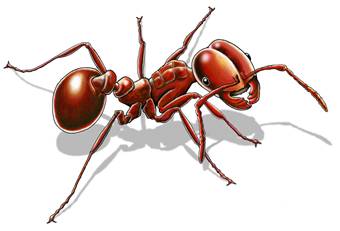 InsectsFill in the sheet answering the following:What can insects do, what do insects have, and what are insects?CANHAVEARE